Ben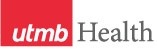 WEEKLY RELAYSWEEKLY RELAYSAugust 10, 2017YOUR DEPARTMENT NEWS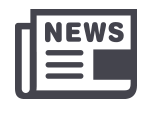 YOUR DEPARTMENT NEWSYOUR DEPARTMENT NEWSUTMB NEWS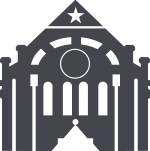 UTMB NEWSOSAAHector P. Garcia Awards Ceremony and Luncheon, Friday, September 8, 11:30 – 1:00 PM Guest Speaker: State of Texas Senator Juan "Chuy" HinojosaRSVP to Robin Baker, Office: 409-747-6735, Email: rlbaker@utmb.eduIMOJade Matejka, Coordinator II, will start on August 26, 2017.OSAAHector P. Garcia Awards Ceremony and Luncheon, Friday, September 8, 11:30 – 1:00 PM Guest Speaker: State of Texas Senator Juan "Chuy" HinojosaRSVP to Robin Baker, Office: 409-747-6735, Email: rlbaker@utmb.eduIMOJade Matejka, Coordinator II, will start on August 26, 2017.OSAAHector P. Garcia Awards Ceremony and Luncheon, Friday, September 8, 11:30 – 1:00 PM Guest Speaker: State of Texas Senator Juan "Chuy" HinojosaRSVP to Robin Baker, Office: 409-747-6735, Email: rlbaker@utmb.eduIMOJade Matejka, Coordinator II, will start on August 26, 2017.COPD Joint Commission advanced certification:UTMB was recognized by The Joint Commission with advanced certification for its Chronic Obstructive Pulmonary Disease program (COPD). UTMB became the first organization in Texas to receive this recognition in 2015, and is currently one of only two organizations in the state that has earned this recognition. The commission's advanced certification for COPD, developed in conjunction with the American Lung Association, means UTMB provides excellent care to patients with COPD.John Sealy Hospital vs. Jennie Sealy Hospital:Because the names of the two hospitals located on the Galveston Campus are so similar, please take care to clearly specify which hospital is being referred to when communicating with patients, visitors and UTMB services. This ensures individuals, pharmacy orders, transportation services, phone calls, etc., will be directed to the correct location. For example, avoid using simply “JSH” or “Unit 9C.” When directing patients and visitors, the following is a helpful way to remember which services are in which hospital: Jennie Sealy Hospital accommodates all adult medical/surgical patients and adult intensive care units (with the exception of the Blocker Burn Unit, which is located in John Sealy Hospital); all pediatric and mother/baby services are located in John Sealy Hospital.COPD Joint Commission advanced certification:UTMB was recognized by The Joint Commission with advanced certification for its Chronic Obstructive Pulmonary Disease program (COPD). UTMB became the first organization in Texas to receive this recognition in 2015, and is currently one of only two organizations in the state that has earned this recognition. The commission's advanced certification for COPD, developed in conjunction with the American Lung Association, means UTMB provides excellent care to patients with COPD.John Sealy Hospital vs. Jennie Sealy Hospital:Because the names of the two hospitals located on the Galveston Campus are so similar, please take care to clearly specify which hospital is being referred to when communicating with patients, visitors and UTMB services. This ensures individuals, pharmacy orders, transportation services, phone calls, etc., will be directed to the correct location. For example, avoid using simply “JSH” or “Unit 9C.” When directing patients and visitors, the following is a helpful way to remember which services are in which hospital: Jennie Sealy Hospital accommodates all adult medical/surgical patients and adult intensive care units (with the exception of the Blocker Burn Unit, which is located in John Sealy Hospital); all pediatric and mother/baby services are located in John Sealy Hospital.TOPICSLEGEND	PATIENT CARE	EDUCATION & RESEARCH	INSTITUTIONAL SUPPORT	CMC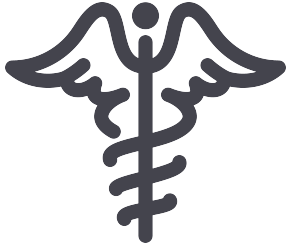 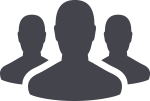 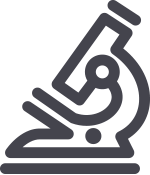 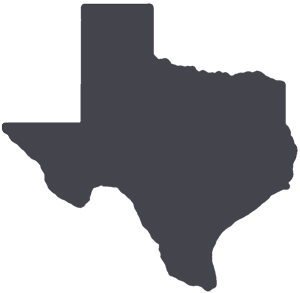 	PATIENT CARE	EDUCATION & RESEARCH	INSTITUTIONAL SUPPORT	CMC	PATIENT CARE	EDUCATION & RESEARCH	INSTITUTIONAL SUPPORT	CMC	PATIENT CARE	EDUCATION & RESEARCH	INSTITUTIONAL SUPPORT	CMCAROUND UTMB (Use the legend above to quickly find items of interest to your team)AROUND UTMB (Use the legend above to quickly find items of interest to your team)AROUND UTMB (Use the legend above to quickly find items of interest to your team)AROUND UTMB (Use the legend above to quickly find items of interest to your team)AROUND UTMB (Use the legend above to quickly find items of interest to your team)       Because You Reported—PSN News: To learn about actions taken in response to Patient and Unsafe Condition Event Reports filed in the Patient Safety Net (PSN) during the second quarter of 2017 (along with other important patient safety news), please review the most recent “Because You Reported” newsletter (PDF) at https://utmb.us/235.         CMC—ER transfer documents:Starting Sept. 1, the UTMB sector will require documentation for all patients who transfer off-site to an Emergency Room. This new note is called TRANS-TRANSFER TO ER and utilizes the new NOTE WIZARD technology. The information on this template does not need to be duplicated in a separate clinic note. Skype training sessions will be available toward the end of August. Please look for times, dates and the links on the internal homepage and make plans to join.        CMC—Metrics:Hospital Galveston data for July: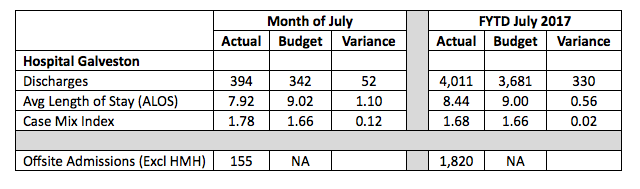        Because You Reported—PSN News: To learn about actions taken in response to Patient and Unsafe Condition Event Reports filed in the Patient Safety Net (PSN) during the second quarter of 2017 (along with other important patient safety news), please review the most recent “Because You Reported” newsletter (PDF) at https://utmb.us/235.         CMC—ER transfer documents:Starting Sept. 1, the UTMB sector will require documentation for all patients who transfer off-site to an Emergency Room. This new note is called TRANS-TRANSFER TO ER and utilizes the new NOTE WIZARD technology. The information on this template does not need to be duplicated in a separate clinic note. Skype training sessions will be available toward the end of August. Please look for times, dates and the links on the internal homepage and make plans to join.        CMC—Metrics:Hospital Galveston data for July:       Because You Reported—PSN News: To learn about actions taken in response to Patient and Unsafe Condition Event Reports filed in the Patient Safety Net (PSN) during the second quarter of 2017 (along with other important patient safety news), please review the most recent “Because You Reported” newsletter (PDF) at https://utmb.us/235.         CMC—ER transfer documents:Starting Sept. 1, the UTMB sector will require documentation for all patients who transfer off-site to an Emergency Room. This new note is called TRANS-TRANSFER TO ER and utilizes the new NOTE WIZARD technology. The information on this template does not need to be duplicated in a separate clinic note. Skype training sessions will be available toward the end of August. Please look for times, dates and the links on the internal homepage and make plans to join.        CMC—Metrics:Hospital Galveston data for July:       Because You Reported—PSN News: To learn about actions taken in response to Patient and Unsafe Condition Event Reports filed in the Patient Safety Net (PSN) during the second quarter of 2017 (along with other important patient safety news), please review the most recent “Because You Reported” newsletter (PDF) at https://utmb.us/235.         CMC—ER transfer documents:Starting Sept. 1, the UTMB sector will require documentation for all patients who transfer off-site to an Emergency Room. This new note is called TRANS-TRANSFER TO ER and utilizes the new NOTE WIZARD technology. The information on this template does not need to be duplicated in a separate clinic note. Skype training sessions will be available toward the end of August. Please look for times, dates and the links on the internal homepage and make plans to join.        CMC—Metrics:Hospital Galveston data for July:       Because You Reported—PSN News: To learn about actions taken in response to Patient and Unsafe Condition Event Reports filed in the Patient Safety Net (PSN) during the second quarter of 2017 (along with other important patient safety news), please review the most recent “Because You Reported” newsletter (PDF) at https://utmb.us/235.         CMC—ER transfer documents:Starting Sept. 1, the UTMB sector will require documentation for all patients who transfer off-site to an Emergency Room. This new note is called TRANS-TRANSFER TO ER and utilizes the new NOTE WIZARD technology. The information on this template does not need to be duplicated in a separate clinic note. Skype training sessions will be available toward the end of August. Please look for times, dates and the links on the internal homepage and make plans to join.        CMC—Metrics:Hospital Galveston data for July:       Because You Reported—PSN News: To learn about actions taken in response to Patient and Unsafe Condition Event Reports filed in the Patient Safety Net (PSN) during the second quarter of 2017 (along with other important patient safety news), please review the most recent “Because You Reported” newsletter (PDF) at https://utmb.us/235.         CMC—ER transfer documents:Starting Sept. 1, the UTMB sector will require documentation for all patients who transfer off-site to an Emergency Room. This new note is called TRANS-TRANSFER TO ER and utilizes the new NOTE WIZARD technology. The information on this template does not need to be duplicated in a separate clinic note. Skype training sessions will be available toward the end of August. Please look for times, dates and the links on the internal homepage and make plans to join.        CMC—Metrics:Hospital Galveston data for July:DID YOU KNOW?UTMB was recently ranked by the Association of American Medical Colleges (AAMC) as one of the Top 10 largest allopathic medical schools in the United States based on active total enrollment for the 2016-2017 academic year. The AAMC comparison listed UTMB as the ninth largest—with 928 students as of Oct. 31, 2016. For comparison, the largest allopathic medical school, according to the AAMC survey, was the Indiana University School of Medicine in Indianapolis with 1,404 students. Allopathic and osteopathic refers to the two types of medical doctors. Entry into medical practice may be gained either through admission to an allopathic medical school from which the graduate earns an MD degree or through admission to an osteopathic medical school from which the graduate earns the DO degree.DID YOU KNOW?UTMB was recently ranked by the Association of American Medical Colleges (AAMC) as one of the Top 10 largest allopathic medical schools in the United States based on active total enrollment for the 2016-2017 academic year. The AAMC comparison listed UTMB as the ninth largest—with 928 students as of Oct. 31, 2016. For comparison, the largest allopathic medical school, according to the AAMC survey, was the Indiana University School of Medicine in Indianapolis with 1,404 students. Allopathic and osteopathic refers to the two types of medical doctors. Entry into medical practice may be gained either through admission to an allopathic medical school from which the graduate earns an MD degree or through admission to an osteopathic medical school from which the graduate earns the DO degree.